The CollectLord of all power and might, the author and giver of all good things: Graft in our hearts the love of your Name; increase in us true religion; nourish us with all goodness; and bring forth in us the fruit of good works; through Jesus Christ our Lord, who lives and reigns with you and the Holy Spirit, one God for ever and ever. Amen.Old TestamentJeremiah 2:4-13Hear the word of the Lord, O house of Jacob, and all the families of the house of Israel. Thus says the Lord:What wrong did your ancestors find in me
that they went far from me,and went after worthless things, and became worthless themselves?They did not say, "Where is the Lord
who brought us up from the land of Egypt,who led us in the wilderness,
in a land of deserts and pits,in a land of drought and deep darkness,
in a land that no one passes through,
where no one lives?"I brought you into a plentiful land
to eat its fruits and its good things.But when you entered you defiled my land,
and made my heritage an abomination.The priests did not say, "Where is the Lord?"
Those who handle the law did not know me;the rulers transgressed against me;
the prophets prophesied by Baal, 
and went after things that do not profit.Therefore once more I accuse you, says the Lord,
and I accuse your children's children.Cross to the coasts of Cyprus and look,
send to Kedar and examine with care;
see if there has ever been such a thing.Has a nation changed its gods,
even though they are no gods?But my people have changed their glory
for something that does not profit.Be appalled, O heavens, at this,
be shocked, be utterly desolate,says the Lord,for my people have committed two evils:
they have forsaken me,the fountain of living water,
and dug out cisterns for themselves,cracked cisterns
that can hold no water.The PsalmPsalm 81:1, 10-16Exultate Deo1 Sing with joy to God our strength *
and raise a loud shout to the God of Jacob.10 I am the Lord your God,
who brought you out of the land of Egypt and said, *
"Open your mouth wide, and I will fill it."11 And yet my people did not hear my voice, *
and Israel would not obey me.12 So I gave them over to the stubbornness of their hearts, *
to follow their own devices.13 Oh, that my people would listen to me! *
that Israel would walk in my ways!14 I should soon subdue their enemies *
and turn my hand against their foes.15 Those who hate the Lord would cringe before him, *
and their punishment would last for ever.16 But Israel would I feed with the finest wheat *
and satisfy him with honey from the rock.orThe First LessonSirach 10:12-18The beginning of human pride is to forsake the Lord;
the heart has withdrawn from its Maker.For the beginning of pride is sin,
and the one who clings to it pours out abominations.Therefore the Lord brings upon them unheard-of calamities,
and destroys them completely.The Lord overthrows the thrones of rulers,
and enthrones the lowly in their place.The Lord plucks up the roots of the nations,
and plants the humble in their place.The Lord lays waste the lands of the nations,
and destroys them to the foundations of the earth.He removes some of them and destroys them,
and erases the memory of them from the earth.Pride was not created for human beings,
or violent anger for those born of women.orProverbs 25:6-7Do not put yourself forward in the king's presence
or stand in the place of the great;for it is better to be told, "Come up here,"
than to be put lower in the presence of a noble.The PsalmPsalm 112Beatus vir1 Hallelujah!
Happy are they who fear the Lord *
and have great delight in his commandments!2 Their descendants will be mighty in the land; *
the generation of the upright will be blessed.3 Wealth and riches will be in their house, *
and their righteousness will last for ever.4 Light shines in the darkness for the upright; *
the righteous are merciful and full of compassion.5 It is good for them to be generous in lending *
and to manage their affairs with justice.6 For they will never be shaken; *
the righteous will be kept in everlasting remembrance.7 They will not be afraid of any evil rumors; *
their heart is right;
they put their trust in the Lord.8 Their heart is established and will not shrink, *
until they see their desire upon their enemies.9 They have given freely to the poor, *
and their righteousness stands fast for ever;
they will hold up their head with honor.10 The wicked will see it and be angry;
they will gnash their teeth and pine away; *
the desires of the wicked will perish.The EpistleHebrews 13:1-8, 15-16Let mutual love continue. Do not neglect to show hospitality to strangers, for by doing that some have entertained angels without knowing it. Remember those who are in prison, as though you were in prison with them; those who are being tortured, as though you yourselves were being tortured. Let marriage be held in honor by all, and let the marriage bed be kept undefiled; for God will judge fornicators and adulterers. Keep your lives free from the love of money, and be content with what you have; for he has said, "I will never leave you or forsake you." So we can say with confidence,"The Lord is my helper;
I will not be afraid.What can anyone do to me?"Remember your leaders, those who spoke the word of God to you; consider the outcome of their way of life, and imitate their faith. Jesus Christ is the same yesterday and today and forever.Through him, then, let us continually offer a sacrifice of praise to God, that is, the fruit of lips that confess his name. Do not neglect to do good and to share what you have, for such sacrifices are pleasing to God.The GospelLuke 14:1, 7-14On one occasion when Jesus was going to the house of a leader of the Pharisees to eat a meal on the sabbath, they were watching him closely.When he noticed how the guests chose the places of honor, he told them a parable. "When you are invited by someone to a wedding banquet, do not sit down at the place of honor, in case someone more distinguished than you has been invited by your host; and the host who invited both of you may come and say to you, `Give this person your place,' and then in disgrace you would start to take the lowest place. But when you are invited, go and sit down at the lowest place, so that when your host comes, he may say to you, `Friend, move up higher'; then you will be honored in the presence of all who sit at the table with you. For all who exalt themselves will be humbled, and those who humble themselves will be exalted."He said also to the one who had invited him, "When you give a luncheon or a dinner, do not invite your friends or your brothers or your relatives or rich neighbors, in case they may invite you in return, and you would be repaid. But when you give a banquet, invite the poor, the crippled, the lame, and the blind. And you will be blessed, because they cannot repay you, for you will be repaid at the resurrection of the righteous."Optional parts of the readings are set off in square brackets.The Bible texts of the Old Testament, Epistle and Gospel lessons are from the New Revised Standard Version Bible, copyright 1989 by the Division of Christian Education of the National Council of the Churches of Christ in the USA, and used by permission.The Collects, Psalms and Canticles are from the Book of Common Prayer, 1979.From The Lectionary Page: http://lectionarypage.netThe Lessons Appointed for Use on the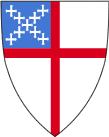 Sunday closest to August 31Proper 17
Year C
RCLTrack 1orTrack 2Jeremiah 2:4-13
Psalm 81:1, 10-16
Hebrews 13:1-8, 15-16
Luke 14:1, 7-14Sirach 10:12-18
or Proverbs 25:6-7
Psalm 112 
Hebrews 13:1-8, 15-16
Luke 14:1, 7-14